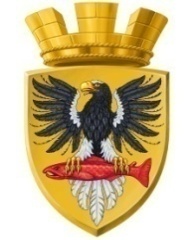 Р О С С И Й С К А Я   Ф Е Д Е Р А Ц И ЯКАМЧАТСКИЙ КРАЙП О С Т А Н О В Л Е Н И ЕАДМИНИСТРАЦИИ ЕЛИЗОВСКОГО ГОРОДСКОГО ПОСЕЛЕНИЯ    г. ЕлизовоВ соответствии с Федеральным законом от 06.10.2003 № 131–ФЗ «Об общих принципах организации местного самоуправления в Российской Федерации», руководствуясь статьей 9 Федерального закона от 30.12.2006   № 271–ФЗ «О розничных рынках и внесении изменений в Трудовой Кодекс Российской Федерации», Правилами выдачи разрешений на право организации розничного рынка, утвержденными постановлением Правительства Российской Федерации от 10.03.2007 № 148, Законом Камчатского края от 26.05.2008 № 66 «Об организации деятельности розничных рынков на территории Камчатского края», Планом организации розничных рынков в Камчатском крае, утвержденным приказом Министерства экономического развития, предпринимательства и торговли Камчатского края от 19.10.2015 № 590-п, Уставом Елизовского городского поселения, на основании заявления ООО «Дельта» от 14.06.2017 ПОСТАНОВЛЯЮ:Продлить до 26 июня 2022 года срок действия разрешения № 5 от 10 января 2008 года на право организации розничного рынка на территории Камчатского края, расположенного в городе Елизово по улице Завойко, выданного обществу с ограниченной ответственностью «Дельта».Управлению финансов и экономического развития в срок не позднее дня, следующего за днем принятия настоящего постановления, направить заявителю уведомление о продлении срока действия разрешения. Управлению делами администрации Елизовского городского поселения опубликовать (обнародовать) настоящее постановление в средствах массовой информации и разместить в информационно-телекоммуникационной сети «Интернет» на официальном сайте администрации Елизовского городского поселения.Настоящее постановление вступает в силу после его официального опубликования (обнародования).Контроль за исполнением настоящего постановления оставляю за собой.И.о. Главы администрации Елизовского городского поселения                                                    В. А. Маслоот26.06.2017№599-пО продлении срока действия разрешения на право организации розничного рынка, выданного обществу с ограниченной ответственностью «Дельта» 